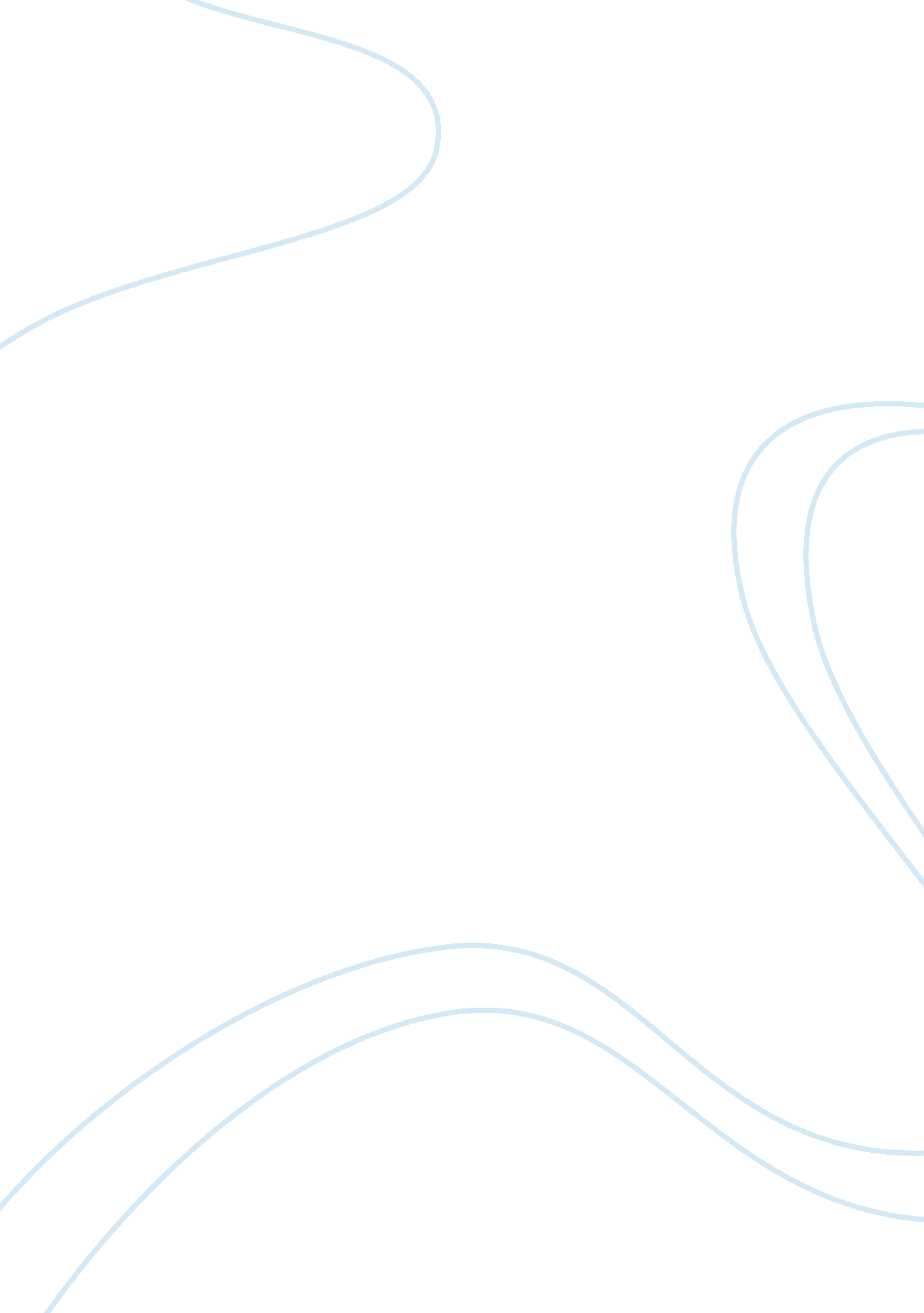 Must things to pack when heading to alaska in cruiseSport & Tourism, Trip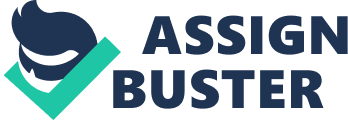 Alaska, the U. S. state located in the northwest of North America is one of the most beautiful destinations to visit. The place is filled with glaciers, wildlife and breathtaking adventure. Usually cruises are a round trip that from Vancouver or Seattle. Cruises are the best ways to experience Alaska’s magnificent beauty. Traveling in cruise is an entirely different experience than traveling in any other mode of traveling. You can never predict the weather in Alaska. Even at the peak of summer, Weather can expeditiously change. This makes you wonder what to keep and what to leave while packing. Here are few tips that might help you in packing, when you are traveling in a cruise to Alaska. Luggage First of all plan days of your trip and see what type of luggage you would prefer. Check with the cruise organizers if they have any luggage restrictions and then select accordingly. Luggage sets are available online that are enough spacious and look classy as well. You might need a backpack and inside it some space for warm clothes and water bottles. Windproof clothing You cannot miss out on Alaska’s unpredictable weather when making an Alaskan cruise packing list. Prefer taking Omni-tech technology clothes. They come in three layers, waterproof and breathable shell material that keeps your body warm for a longer time. Headbands Headbands not only protect you from the cold but also can be used for multiple purposes. Camping in cold climate or a healthy morning run, this can be used anywhere anytime. This is a must for you if you are a frequent traveler. Cardigan A cardigan is very important and easy to go part to any wardrobe, and also keeps you warm. The plus point to this is that you don’t need to worry about its combinations. It goes with everything. Thermals We all wish to carry different dresses and don’t want to cover those dresses or shirts with a cardigan or a sweater outside. Well, if you don’t want to cover your attire from outside, cover yourself from inside. Keep thermal tops and thermal pants with yourself, to wear them under your attire, so that you stay warm and don’t even spoil your dress by covering it. There is a variety of thermals that you can buy online. They come in beautiful colors as well as sizes and shapes like long sleeves, half sleeve, sleeveless, underwear and long pants. Gloves and socks You don’t want to travel to the cruise without a pair of gloves and a pair of socks. Different glove styles are available online or you can buy it from the showrooms, if you don’t stay in a cold weather. Tops and Dinner Dresses This is your personal decision on how many tops and blouses you want to take along with you on the cruise to Alaska. Try to carry few non thermal tops as well. Who knows, you might get to experience a warm evening there. Plus the dinner in the cruise makes you wish to get all pretty. You might want to keep graceful dress in your bag which is a little more than casual. Swimsuits Every cruise has a swimming pool or hot tubs in which you can dip after a long expedition and that feeling is unexplainable. So if you are a water baby carry a swimsuit along with you. Bathing robes will mostly be provided by the cruise but if you don’t want to risk it, carry that too and enjoy the relaxation. Raincoats Never ever trust Alaska’s weather conditions, it can spoil your hair, makeup and attire in a minute. Keep a raincoat with yourself in your bag so that you use it when the rain starts to pour. Umbrella Rain rain go away, come again another day. You wish! Keep a backup with you if you are not able to wear a raincoat, keep an umbrella with you in your bag to cruise to Alaska. Scarf Check out for the winter outfits anywhere, a scarf is a must or an overcoat or wear them both together and divert all the attention to yourself. Complete the attire with boots and done. Perfect outfit for cruise to Alaska is ready and the plus point is that it’s warm. Shoes Preferably take water resistant shoes along with you on the cruise to Alaska. Along with that you might have to carry a pair of athletic shoes and a pair of sandals that goes with your attires. But waterproof shoes are must. Waterproof pants Not only waterproof shoes but also water proof pants are necessity for you to carry on the cruise. Having them in your bags will reduce the stress of spoiling your phone and wallet in the pant pockets. It will be a savior for you any day at the cruise. Chargers Phone or laptop chargers are a thing that you will never forget to carry with you but always keep one extra in some other bag so that if you forgot one, you have a spare to help yourself. Stay Sun-resistant The snow on the glaciers reflects up to 75-80% of the UV radiations. So you need to carry a good sunscreen with good SPF and sunglasses that are UV resistant. Binoculars Generally you will get a pair of binoculars on the cruise when over waters. But if you want it on the lands you will have to carry one with you. The size and weight of the binoculars doesn’t matter. First-aid Last but not the least, first- aid. If you are on some medication, just don’t forget to carry them along with you. And if not, still carry some basic medicines that help you in case of emergencies. Band-Aids, bandages, antiseptic cream, Vaseline, moisturizer, Aspirin, anti- diarrhea medicine, bug spray for mosquitoes are few basic requirements in your first-aid kit for the cruise. Sea holds the sky; you just have to sail between them. Bon Voyage! 